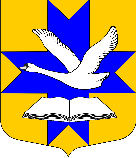 Администрация муниципального образованияБольшеколпанское сельское поселениеГатчинского муниципального районаЛенинградской областиПОСТАНОВЛЕНИЕ«26» декабря 2016 г.		                                               		№ 467Руководствуясь  положениями  Федерального закона от 06.10.2003 г. №131-ФЗ «Об общих принципах организации местного самоуправления» (с изменениями), Уставом муниципального образования Большеколпанское сельское поселение, администрация Большеколпанского сельского поселенияПОСТАНОВЛЯЕТ:1. Отменить постановление администрации № 392 от 23 ноября 2016 года «Об утверждении Административного регламента предоставления муниципальной услуги «Выдача разрешения (ордера) на производство земляных работ».2. Настоящее Постановление вступает в силу с даты принятия.3. Настоящее Постановление   подлежит официальному опубликованию и размещению на официальном сайте администрации Большеколпанского сельского поселения.4. Контроль за выполнением настоящего постановления оставляю за собой.Глава администрации:                                                                М.В. БычининаОб отмене постановления № 392 от  23 ноября 2016 года«Об утверждении Административного регламента предоставления муниципальной услуги «Выдача разрешения (ордера) на производство земляных работ»